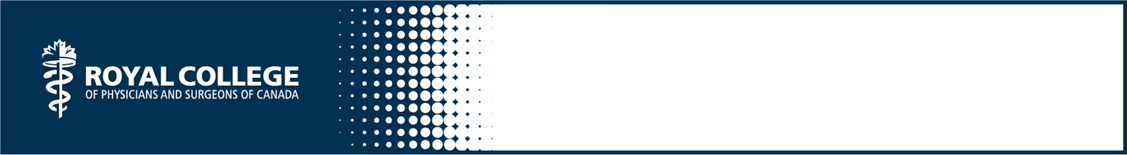 Intention vs. ImpactThe unmodified content below was previously created by D Martin, S Glover Takahashi for the International Resident Leadership Summit, Calgary, AB. 2014.  You may use, reproduce and modify the content for your own non-commercial purposes provided that your modifications are clearly indicated and you provide attribution to the authors.  The authors may revoke this permission at any time by providing written notice.  NOTICE:  The content below may have been modified from its original form and may not represent the opinion or views of the Royal College.Instructions for Learner:Select a sample ‘collaboration’ scenario from the list below. If you prefer choose one from recent clinical practiceYou will be assigned a ‘point of view’In a small group, choose a recorder and answer the questions belowIdentify the spokesperson to share observations with the larger groupSAMPLE scenarios:Resident from another program calls you to do a consult for a patient. The patients’ needs/priority do not match your program or prioritiesScheduling confl icts between residentsReport from more senior resident and you do not agree with their findingsResident/Fellow confrontation over cases or proceduresBeing on call and being (over) paged for follow up because other resident/service is not responding to inquiriesINTENTION, IMPACT AND ASSUMPTIONSCompleted by: ________________________Other notes:QuestionsPROGRAM “A” ResidentProgram “B” ResidentWhat assumptions do you think the physician has about the others’ intentions?What intentions do you think the physician has personally?3. What impact does the physician’s behaviour have on:• The Patient• Themselves?• The Health care team?• Colleagues?• The Health care system?